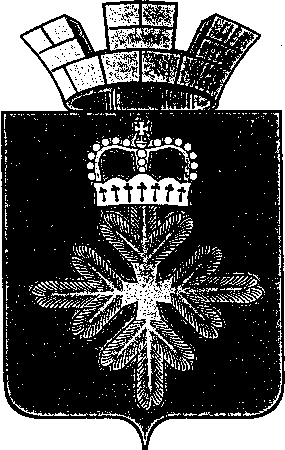 ПОСТАНОВЛЕНИЕАДМИНИСТРАЦИИ ГОРОДСКОГО ОКРУГА ПЕЛЫМВ целях приведения нормативных правовых актов, принимаемых администрацией городского округа Пелым, в соответствии с действующим законодательством, администрация городского округа Пелым ПОСТАНОВЛЯЕТ:1. Отменить в связи с технической ошибкой постановление администрации городского округа Пелым от 08.08.2023 № 260 «О порядке создания, хранения, использования и восполнения резерва материальных ресурсов для ликвидации чрезвычайных ситуаций городского округа Пелым».2. Опубликовать настоящее постановление в информационной газете «Пелымский вестник» и разместить на официальном сайте городского округа Пелым в сети «Интернет».И.о. главы администрации городского округа Пелым                                                                    А.А. Пелевинаот 03.10.2023 № 335пгт. ПелымОб отмене постановления администрации городского округа Пелым от 08.08.2023 № 260 «О порядке создания, хранения, использования и восполнения резерва материальных ресурсов для ликвидации чрезвычайных ситуаций городского округа Пелым»